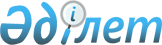 Геологиялық-барлау жұмыстарын жүргiзуге және пайдалы қазбалар өндiруге лицензиялар беру үшiн ақының уақытша бағалықтарын бекiту туралы
					
			Күшін жойған
			
			
		
					Қазақстан Республикасы Министрлер Кабинетiнiң қаулысы 7 маусым 1994 ж. N 600. Қаулының күші жойылды - ҚР Үкіметінің 2005 жылғы 27 шілдедегі N 781 қаулысымен

      Қазақстан Республикасының Жер қойнауы және минералдық шикiзатты ұқсату туралы кодексi мен Қазақстан Республикасы Министрлер Кабинетiнiң "Республикалық жер қойнауын қорғау және минералдық-шикiзат базасын ұдайы ұлғайту қорын құру туралы" 1992 жылғы 6 қазандағы N 824 қаулысына сәйкес Қазақстан Республикасының Министрлер Кабинетi қаулы етедi: 

      Геологиялық-барлау жұмыстарын жүргiзуге және пайдалы қазбалар өндiруге лицензиялар беру үшiн ақының уақытша бағалықтары бекiтiлсiн (қоса берiлiп отыр).       Қазақстан Республикасының 

     Премьер-министрi                                        Қазақстан Республикасы 

                                       Министрлер Кабинетiнiң 

                                       1994 жылғы 7 маусымдағы 

                                           N 600 қаулысымен 

                                            Бекiтiлген             Геологиялық-барлау жұмыстарын жүргiзуге және 

       пайдалы қазбалар өндiруге лицензиялар беру үшiн ақының 

                          Уақытша бағалықтары 

------------------------------------------------------------------- 

             Жұмыс түрлерi                    ! Есептiк көрсеткiш 

                                              ! деңгейiне шаққандағы 

                                              !     коэффициентi 

------------------------------------------------------------------- 

Жұмыстарды мемлекеттiк тiркеу                          5,24 

Геологиялық зерделеу үшiн заңды (жеке) 

тұлғаларды аттестациялау                               9 

Жер қойнауын пайдалануға арналған лицензияны, 

контрактi (шартты) тiркеу                              14,86 

 

         ЕСКЕРТУ. Кестеге өзгерiс енгiзiлдi - ҚРҮ-нiң 1996.08.09. N 987 қаулысымен. 
					© 2012. Қазақстан Республикасы Әділет министрлігінің «Қазақстан Республикасының Заңнама және құқықтық ақпарат институты» ШЖҚ РМК
				